Univerzitet u BeograduCentar za razvoj karijere i savetovanje studenataIZVEŠTAJ O POSTAVLJENIM INFO PUNKTOVIMA NA FAKULTETIMA (act.3.6.)	U okviru Tempusovog projekta „CAREERS“ nabavljeno je 32 info punkta - oglasnih tabli, za fakultete (31) koji se nalaze u sastavu Univerziteta u Beogradu i zgradu  rektorata Univerziteta (1). Table su nakon javne nabavke dostavljene na Univerzitet u Beogradu početkom oktobra 2014. Sa svim fakultetima Univerzitet je sklopio Ugovor o preuzimanju opreme i saradnji na projektu CareerS, posle čega su tokom narednih nekoliko meseci info punktovi postavljeni na fakultete i opremljeni adekvatnim materijalom. Postavljanje stalnih punktova na fakultete realizovano je po planu predstavljanja aktivnosti Centra na fakultetima u periodu oktobar-decembar 2014. godine, tako da su paralelno sa postavljanjem info punktova tekle i promotivne aktivnosti centra (predstavljanje usluga na sastancima sa studentima i zaposlenima, realizacija promodeskova i predavanja na fakultetima, postavljanje banera centra na sajtovima fakulteta, objavljivanje vesti na sajtovima fakulteta i društvenim mrežama). Na info tablama se nalaze plakati koji opisuju usluge, programe i aktivnosti Centra. Na drugoj strani punkta izložen je poster „Kako da napišem dobar CV?“ U policama nalaze se brošure edukativnog karaktera sa savetima o tome kako iskoristiti slobodno vreme tokom studija, kako se pripremiti za razgovor za posao, kako se umrežavati, koje su veštine tražene na tržištu rada, kako tražiti posao, kako donositi odluke itd. Vesti o postavljenim tablama objavljivane su na sajtu Centra, sajtovima fakulteta, na društvenim mrežama. Linkovi su navedeni niže u ovom izveštaju. U produžetku nalazi se spisak lokacija sa datuma postavljanja punkta i realizovanim promocijama i nekoliko fotografija sa terena. 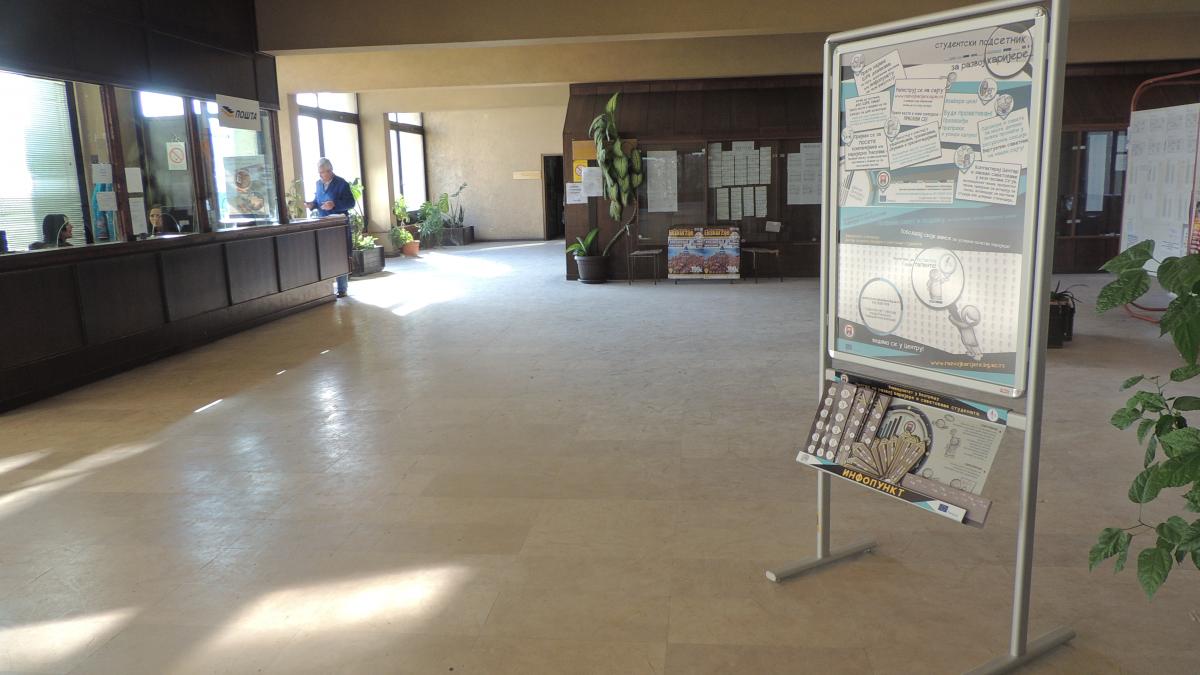 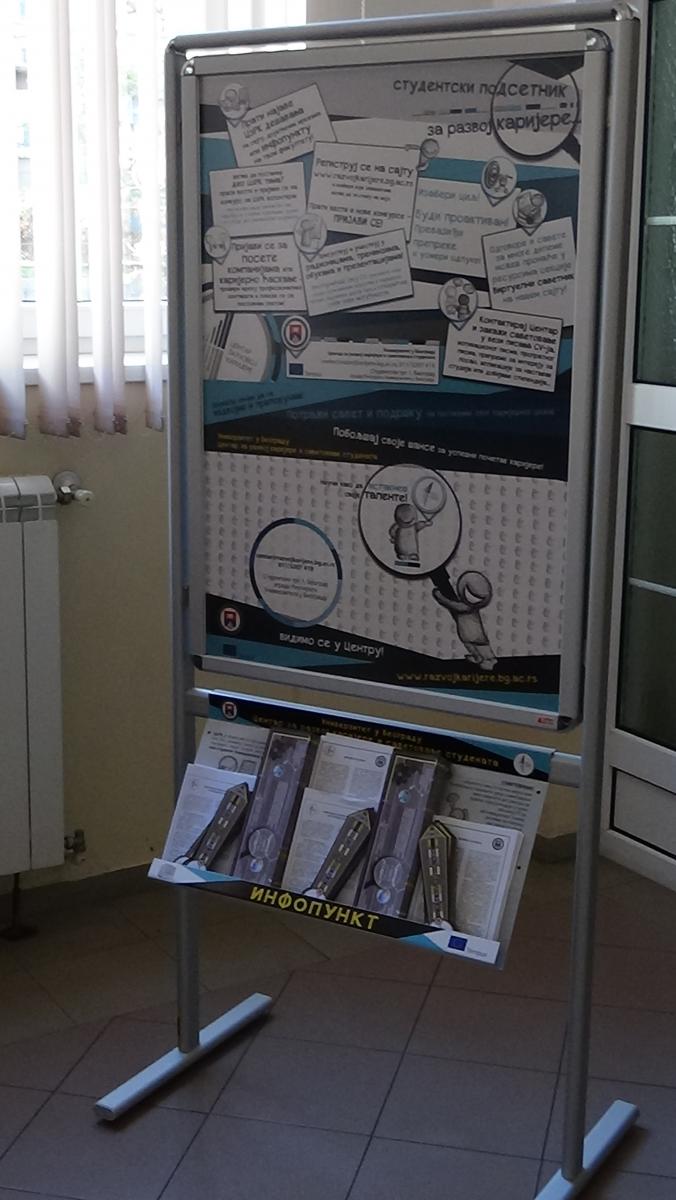 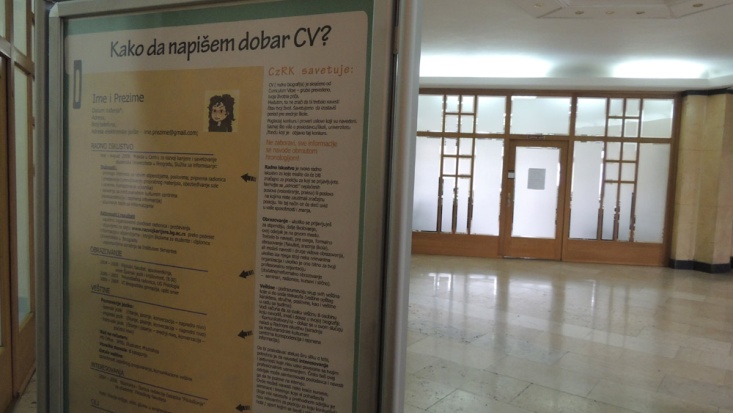 Ispod je lista objavljenih saopštenja sa fotografijama povodom postavljanja info-punktova i realizovanih promotivnih aktivnosti Centra na fakultetima, data obrnutom hronologijom. Klikom na detaljnije može se pogledati svako na sajtu www.razvojkarijere.bg.ac.rs Izveštaj sačinila:Marija Jovanović Koordinator programa saradnje sa poslodavcima i promotivnih aktivnosti Centar za razvoj karijere i savetovanje studenataФакултетПостављање инфо - пунктова Центра на факултетимаОрганизација презентације или промодеска Центра за развој каријере на факултетимаАрхитектонски13. октобар 2014.24.октобар 2014. Презентација ЦентраБиолошки14. октобар 201421.октобар 2014.Промоција Центра / инфо деск у зградиГеографски22. октобар 2014.22.октобар 2014. Промоција Центра / инфо деск у зградиГрађевински17. октобар 2014.22.октобар 2014.Промоција Центра / инфо деск у зградиЕкономски21. октобар 2014.23. октобар 2014. Промоција Центра / инфо деск у зградиЕлектротехнички13.октобар 2014.22. октобар 2014. Промоција Центра / инфо деск у зградиМатематички26. новембар 2014.10.децембар 2014. Презентација Центра Машински7. октобар 2014.29.октобар 2014. Презентација и Промоција Центра / инфо деск у зградиМедицински 18.децембар 2014. 22.децембар 2014.Промоција у Др.СуботићаПољопривредни14.октобар 2014. 30. октобар 2014.Промоција Центра / инфо деск у зградиПравни17.октобар 2014.12-14.новембар 2014.Промоција Центра / инфо деск у зградиПравославни богословски17.октобар 2014. 24.децембар 2014.Промоција Центра / инфо деск у зградиРударско- геолошки24.октобар 2014.4.децембар 2014.Презентација Центра и Промоција Центра / инфо деск у зградиСаобраћајни24.октобар 2014.3.децембар 2014. Промоција Центра / инфо деск у зградиСтоматолошки24.октобар 2014. 22.децембар 2014.Промоција у Др.Суботића и РанкеовојТехнички факултет БорТехнолошко-металуршки24.октобар 2014.27.новембар 2014.Промоција Центра / инфо деск у зградиУчитељски20.октобар 2014.20.октобар 2014.Промоција Центра / инфо деск у зградиФакултет безбедности24.октобар 2014.22.децембар 2014.Промоција Центра / инфодеск у зградиФакултет ветеринарске медицине14.октобар 2014.22.децембар 2014.Промоција Центра / инфодеск у згради Факултет организационих наука24.октобар 2014.20.новембар 2014.Презентација Центра Факултет политичких наука14.новембар 2014.28.новембар 2014.Промоција Центра / инфо деск у зградиФАСПЕР24.октобар 2014.24.децембар 2014.Промоција Центра / инфо деск у зградиФакултет спорта и физичког васпитања12.јануар 2015.Физичка хемија23.октобар 2014.23.октобар 2014.Промоција Центра / инфо деск у зградиФармацеутски24.октобар 2014.31.октобар 2014.Промоција Центра / инфо деск у зградиФизички13.октобар 2014.Филозофски25.децембар 2014.25.децембар 2014.Промоција Центра / инфодеск у згради Филолошки15.октобар 2014.21.октобар 2014. Промоција Центра / инфо деск у зградиХемијски13.октобар 2014.28.октобар 2014. Промоција Центра / инфо деск у зградиШумарски12.јануар 2015.12.01.2015Postavljen info-punkt Centra za razvoj karijere na Fakultetu za sport i fizičko vaspitanjeDetaljnije12.01.2015Postavljen info-punkt Centra za razvoj karijere na Šumarskom fakultetuDetaljnije25.12.2014Postavljen info-punkt i realizovana promocija Centra za razvoj karijere na Filozofskom fakultetuDetaljnije24.12.2014Održan promo dan Centra za razvoj karijere na Fakultetu za specijalnu edukaciju i rehabilitacijuDetaljnije24.12.2014Održan promo dan Centra za razvoj karijere i savetovanje studenata na Pravoslavnom Bogoslavskom fakultetuDetaljnije22.12.2014Održan promo dan Centra za razvoj karijere na Fakultetu bezbednostiDetaljnije22.12.2014Održana promocija Centra za razvoj karijere na Fakultetu veterinarske medicine, Stomatološkom i Medicinskom fakultetuDetaljnije18.12.2014Postavljen info-punkt Centra za razvoj karijere na Medicinskom fakultetuDetaljnije18.12.2014Promo dan Centra za razvoj karijere na Fizičkom fakultetuDetaljnije04.12.2014Održana promocija i prezentacija Centra za razvoj karijere na Rudarsko-geološkom fakultetuDetaljni03.12.2014Održana promocija Centra za razvoj karijere na Saobraćajnom fakultetuDetaljnije28.11.2014Promocija Centra za razvoj karijere na Fakultetu političkih naukaDetaljnije27.11.2014Realizovana promocija Centra za razvoj karijere na Tehnološko-metalurškom fakultetuDetaljnije26.11.2014Postavljen info-punkt Centra za razvoj karijere na Matematičkom fakultetuDetaljnije14.11.2014Postavljen infopunkt Centra za razvoj karijere na Fakultetu političkih naukaDetaljnije12.11.2014Počela trodnevna promocija Centra za razvoj karijere na Pravnom fakultetuDetaljnije31.10.2014Organizovana promocija Centra za razvoj karijere na Farmaceutskom fakultetuDetaljnije30.10.2014Organizovana promocija Centra za razvoj karijere na Poljoprivrednom fakultetuDetaljnije29.10.2014Održana prezentacija CzRK-a na Mašinskom fakultetuDetaljnije28.10.2014Organizovana promocija Centra za razvoj karijere na Hemijskom fakultetuDetaljnije24.10.2014Postavljen infopunkt Centra za razvoj karijere i savetovanje studenata na FON-uDetaljnije24.10.2014Postavljen info-punkt Centra za razvoj karijere i savetovanje studenata na Farmaceutskom fakultetuDetaljnije24.10.2014Održana prezentacija CzRK-a na Arhitektonskom fakultetuDetaljnije24.10.2014Postavljen infopunkt Centra za razvoj karijere i savetovanje studenata na Saobraćajnom fakultetuDetaljnije24.10.2014Postavljen infopunkt Centra za razvoj karijere i savetovanje studenata na Rudarsko-geološkom fakultetuDetaljnije24.10.2014Postavljen infopunkt Centra za razvoj karijere i savetovanje studenata na Tehnološko-metalurškom fakultetuDetaljnije24.10.2014Postavljen infopunkt Centra za razvoj karijere i savetovanje studenata na Stomatološkom fakultetuDetaljnije24.10.2014Postavljen infopunkt Centra za razvoj karijere i savetovanje studenata na Fakultetu bezbednostiDetaljnije24.10.2014Postavljen infopunkt Centra za razvoj karijere i savetovanje studenata na Fakultetu za specijalnu edukaciju i rehabilitacijuDetaljnije23.10.2014Postavljen Info-punkt i organizovana promocija Centra za razvoj karijere na Fakultetu za fizičku hemiijuDetaljnije23.10.2014Postavljen info-punkt i organizovana promocija Univerzitetskog Centra za razvoj karijere na Ekonomskom fakultetuDetaljnije22.10.2014Postavljen Info-punkt i organizovana promocija Centra za razvoj karijere na Geografskom fakultetuDetaljnije22.10.2014Promocija Centra za razvoj karijere na Elektrotehničkom fakultetuDetaljnije22.10.2014Organizovana promocija Centra za razvoj karijere na Građevinskom fakultetuDetaljnije21.10.2014Održana promocija Centra za razvoj karijere na Biološkom fakultetuDetaljnije21.10.2014Održana promocija Centra za razvoj karijere na Filološkom fakultetuDetaljnije20.10.2014Postavljen Info punkt i organizovana promocija CzRK-a na Učiteljskom fakultetuDetaljnije17.10.2014Postavljen infopunkt Centra za razvoj karijere i savetovanje studenata na Pravoslavnom bogoslovskom fakultetuDetaljnije17.10.2014Postavljen infopunkt Centra za razvoj karijere i savetovanje studenata na Pravnom fakultetuDetaljnije17.10.2014Postavljen infopunkt Centra za razvoj karijere i savetovanje studenata na Građevinskom fakultetuDetaljnije15.10.2014Postavljen infopunkt Centra za razvoj karijere i savetovanje studenata na Filološkom fakultetuDetaljnije14.10.2014Postavljen infopunkt Centra za razvoj karijere i savetovanje studenata na Fakultetu veterinarske medicineDetaljnije14.10.2014Postavljen infopunkt Centra za razvoj karijere i savetovanje studenata na Poljoprivrednom fakultetuDetaljnije14.10.2014Postavljen infopunkt Centra za razvoj karijere i savetovanje studenata na Biološkom fakultetuDetaljnije13.10.2014Postavljen infopunkt Centra za razvoj karijere i savetovanje studenata na Hemijskom fakultetuDetaljnije13.10.2014Postavljen infopunkt Centra za razvoj karijere i savetovanje studenata na Fizičkom fakultetuDetaljnije13.10.2014Postavljen infopunkt Centra za razvoj karijere i savetovanje studenata na Arhitektonskom fakultetuDetaljnije13.10.2014Postavljen infopunkt Centra za razvoj karijere i savetovanje studenata na Elektrotehničkom fakultetuDetaljnije09.10.2014Postavljen infopunkt Centra za razvoj karijere i savetovanje studenata na Mašinskom fakultetuDetaljnije